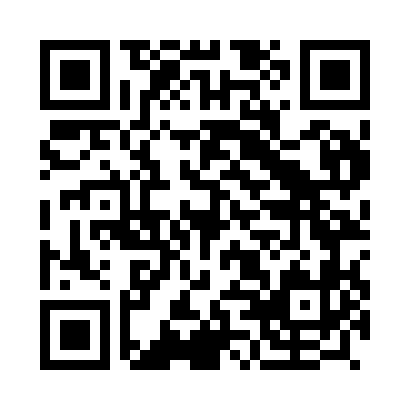 Prayer times for Decermilo, PortugalWed 1 May 2024 - Fri 31 May 2024High Latitude Method: Angle Based RulePrayer Calculation Method: Muslim World LeagueAsar Calculation Method: HanafiPrayer times provided by https://www.salahtimes.comDateDayFajrSunriseDhuhrAsrMaghribIsha1Wed4:436:291:286:238:2710:062Thu4:426:271:286:248:2810:083Fri4:406:261:276:258:2910:094Sat4:386:251:276:258:3010:115Sun4:366:241:276:268:3110:126Mon4:356:231:276:268:3210:147Tue4:336:211:276:278:3310:158Wed4:316:201:276:288:3410:179Thu4:306:191:276:288:3510:1810Fri4:286:181:276:298:3610:2011Sat4:266:171:276:298:3710:2112Sun4:256:161:276:308:3810:2313Mon4:236:151:276:308:3910:2414Tue4:226:141:276:318:4010:2615Wed4:206:131:276:328:4110:2716Thu4:196:121:276:328:4210:2817Fri4:176:111:276:338:4310:3018Sat4:166:101:276:338:4410:3119Sun4:146:101:276:348:4510:3320Mon4:136:091:276:348:4610:3421Tue4:126:081:276:358:4710:3622Wed4:106:071:276:358:4810:3723Thu4:096:061:276:368:4910:3824Fri4:086:061:286:368:5010:4025Sat4:076:051:286:378:5110:4126Sun4:066:051:286:378:5110:4227Mon4:046:041:286:388:5210:4428Tue4:036:031:286:388:5310:4529Wed4:026:031:286:398:5410:4630Thu4:016:021:286:398:5510:4731Fri4:006:021:286:408:5510:48